Ms. Dunn’s 8th Grade ELA
Daily Work
1/9/2017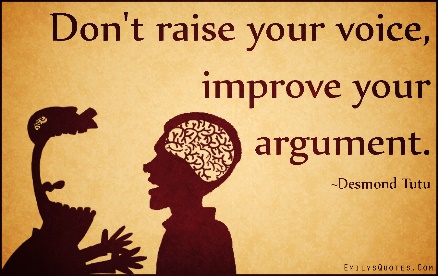 Warm UpThink about your claim about homelessness. Why does it matter? Who might care about it? Why should anyone care about it?Closing Task: Argument Paragraph